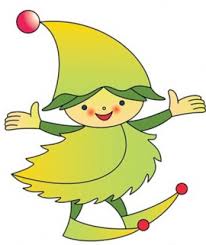 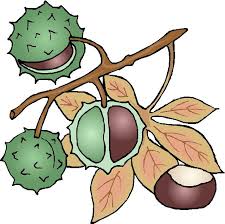         Učivo II.B (9. 11. – 13. 11. 2020)   ČJ: učebnice s. 37, 38, 39, 40 – ústně         učebnice s. 37/6 –  3 věty do sešitu ČJ-Š         pracovní sešit s. 17/4                                   s.  18/4                                   s.  21/1         písanka s. 18, 19         čítanka s. 31 – 3 věty o kamarádovi do                                          sešitu ČTENÍ, vlastní četba         čítanka s. 34, 35 M: učebnice s. 23, 24, 25 – ústně         pracovní sešit s. 38/1, 2, 3                                       s. 39/1, 2,3                                       s. 40/1, 2, 4                                       s. 41/1, 2, 3           početníček s. 13/2                                s. 14/1                                s. 15/1                                s. 16/1, 2PRV: učebnice s. 19, 20 – ústněpracovní sešit s. 20/1, 3, 5pracovní sešit s. 21/1, 2, 4, 5AJ: úlohy na www.skolavpyzamu.czPrezentace k on-line výuce budou průběžně vkládány na www.skolavpyzamu.cz a do souborů MS Teams.Vybrané vypracované úlohy vkládejte, prosím, na www.skolavpyzamu.cz. Děkuji.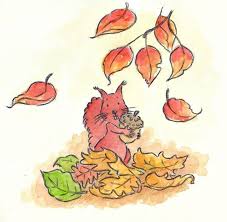 Pěkný týden přejeLucie Čeperová